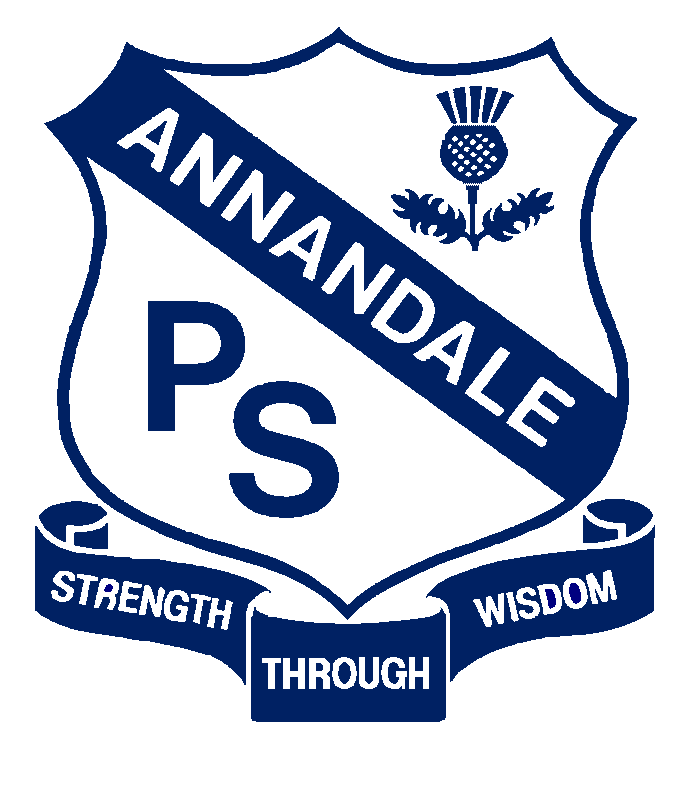 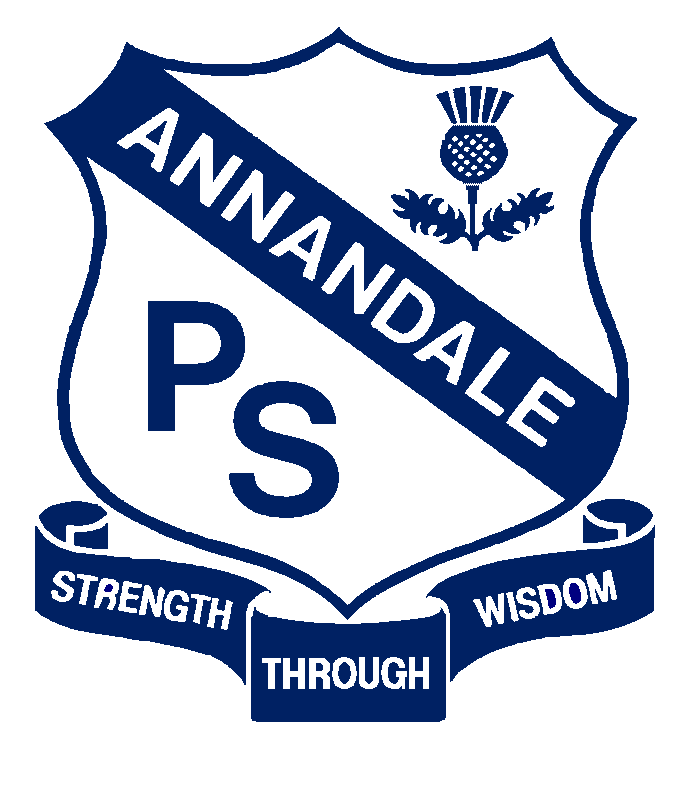 A full first aid kit is in the preparation roomAll preschool educators and casuals will hold the current mandatory DoE CPR, ASCIA Anaphylaxis e-training and face to face training, Asthma care and e-Emergency care certificates.In addition, one preschool SLSO has undertaken the ACECQA approved first aid, anaphylaxis, and emergency asthma training and is our nominated first aider.  In her absence, and if the other educators require it, they will call on the Senior Administration Manager to assume this role.The nominated first aider also ensures the first aid kit contents are restocked and no items are out of date.A full first aid kit is in the preparation room. A portable first aid kit is kept on a shelf on the veranda, outside the Blue room for when the groups are outside.  A separate first aid kit is assembled for excursions.Signage is in place to indicate the location of first aid kits.The Early Intervention class has a full first aid kit in their locker room.CurrentSeptember, 2017Next Review2018Regulation(s)R. 136, 89National Quality Standard(s)Standard 2.1:  Health- Each child’s health and physical activity are supported and promoted.Relevant DoE Policy and linkStudent Health in NSW Public Schools: A summary and consolidation of policyFirst aid proceduresDoE Preschool Handbook January 2016Wellbeing, page 27Staffing, page 59Key ResourcesACECQA First aid qualification information and checker